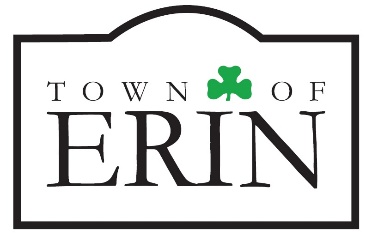 Dec. 1, 2023Town of Erin holds special budget council meeting WednesdayTown of Erin Council will be presented with revised drafts of the 2024 capital and operating budgets during a special council meeting Wednesday, Dec. 6, 2023 at 3 p.m. The proposed 2024 capital and operating budgets total $14.6 million - representing a 5 per cent increase, or approximately $110 per ratepayer.“In these times of historic inflation the municipality had to make some hard decisions, but we believe this is a fair and balanced budget that positions Erin well for the future. Council worked very hard to hold the line at 5 per cent” said Wendy Parr, Director of Finance and Treasurer.Highlights of the proposed 2024 budget include:* A feasibility study for a New/Renovated Fire Station 10* New boards for the Centre 2000 ice rink* Play surface replacement at the Erin Tennis Club-30-